OGGETTO: GARA A PROCEDURA APERTA, AI SENSI DEGLI ARTT. 60 DEL D.LGS 50/2016 E SS.MM.II., PER L’AFFIDAMENTO DEI SERVIZI DI SUPPORTO ALL’ACCERTAMENTO E RISCOSSIONE DELLE ENTRATE TRIBUTARIE IMU, TASI e TARI PER IL PERIODO 01-05-2021/30-04-2025 CON POSSIBILITÀ OPZIONE DI RINNOVO PER ULTERIORI DUE ANNI, A FAVORE DEL COMUNE DI GIUSSANO, CON IL CRITERIO DELL’OFFERTA ECONOMICAMENTE PIU’ VANTAGGIOSA, AI SENSI DELL’ART.95 COMMA 2 DEL D.LGS 50/2016 E SS.MM.II., TRAMITE PIATTAFORMA SINTEL DI ARIA S.P.A. - CIG N. 8532368CCE  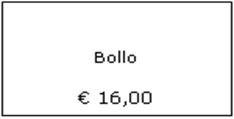 DOMANDA DI PARTECIPAZIONEDICHIARAZIONI INTEGRATIVE NON PREVISTE NEL MODELLO DGUE DA ALLEGARE ALLA DOCUMENTAZIONE AMMINISTRATIVAIl sottoscritto, _______________________________________________________________, che già ha firmato il DGUE allegato, CHIEDEdi essere ammesso alla gara di cui in oggetto e a tal fineDICHIARAanche ai sensi del D.P.R. 445/2000:di rientrare fra le seguenti figure di operatore economico di cui al D. Lgs. 50/2016, art. 45, comma 2:□ imprenditore individuale;□ imprenditore artigiano;□ società commerciale;□ società cooperativa;□ consorzio fra società cooperative di produzione e lavoro;□ consorzio tra imprese artigiane;□ consorzio stabile;□ raggruppamento temporaneo di concorrenti;□ aggregazione tra imprese aderenti a contratto di rete: 		□	con organo comune non nominato;ovvero□ 	rientrante nella sub-ipotesi in cui, pur nominato un organo comune, in contratto viene «diversamentedisposto» rispetto alla regola secondo cui l’«organo comune agisce in rappresentanza», anche «inassenza della soggettività, degli imprenditori, anche individuali, partecipanti al contratto»;	[Per appalto monoprestazionale:		□ fra: ______________________________________________________________  ;][Per appalto pluriprestazionale:□ in verticale fra: ___________________________________________________________________________;□ in sub-gruppo orizzontale fra: __________________________________________, per la seguente prestazione: _______________________________________________________________________________________;□ 	con nominato un organo comune e con contratto in cui non viene «diversamente disposto» rispetto alla 		regola secondo cui l’«organo comune agisce in rappresentanza», anche «in assenza della soggettività, 		degli imprenditori, anche individuali, partecipanti al contratto»;ovvero□	rientrante nella sub-ipotesi in cui è acquisita soggettività giuridica piena, con «iscrizione nella sezione ordinariadel registro delle imprese»;Per appalto monoprestazionale:		□ fra: ___________________________________________________________________________;Per appalto pluriprestazionale:□ in verticale fra: ____________________________________________________________________;□ in sub-gruppo orizzontale fra: __________________________________________, per la seguente prestazione: _____________________________________________ ;□ consorzio ordinario di concorrenti;□ soggetto che ha stipulato il contratto di gruppo europeo di interesse economico (GEIE);□ mandataria di un raggruppamento temporaneo (D. Lgs. 50/2016 art. 45 – comma 2 - lett. d):□ tipo orizzontale 		□ tipo verticale			□ tipo misto□ costituito □ non costituitocomposto come sottoindicato, e che le percentuali/parti di lavoro o servizio che i singoli componenti del raggruppamento intendono assumere sono le seguenti:mandatario _________________________________________________________________________(indicare la parte di lavoro/servizio che in caso di aggiudicazione verrà eseguita e la relativa quota di partecipazione) _________________________________________________________ Quota di partecipazione _________ %mandante ____________________________________________________________________________ con sede legale in _____________________________________________________ (____) via/P.zza _____________________________________________ CAP _________________Telefono ____________________________e-mail ____________________________________________________________________ PEC ______________________________________________________________________Codice fiscale ___________________________ P.IVA ______________________________(indicare la parte di lavoro/servizio che in caso di aggiudicazione verrà eseguita e la relativa quota di partecipazione) ________________________________________________________________________Quota di partecipazione __________ % mandante ____________________________________________________________________________ con sede legale in _____________________________________________________ (____) via/P.zza _____________________________________________ CAP _________________Telefono _____________________________ e-mail ____________________________________________________________________ PEC ______________________________________________________________________Codice fiscale ___________________________ P.IVA ______________________________(indicare la parte di lavoro/servizio che in caso di aggiudicazione verrà eseguita e la relativa quota di partecipazione) ________________________________________________________________________Quota di partecipazione ______ %□ mandataria di un consorzio ordinario (D. Lgs. 50/2016 art. 45 – comma 2 - lett. e):□ costituito □ non costituito;(se ricorre il caso) □ e si impegna, in caso di aggiudicazione, a costituire RTI/Consorzio conformandosi alla disciplina di cui all’art. 48, comma 8 del D. Lgs. 50/2016, conferendo mandato collettivo speciale con rappresentanza all’impresa qualificata mandataria, che stipulerà il contratto in nome e per conto delle mandanti/consorziate in virtù del mandato collettivo da queste ultime alla stessa conferito e dichiara che in caso di aggiudicazione il raggruppamento temporaneo sarà costituito nei ruoli e nelle quote di partecipazione così come riportato nella presente domanda.□ 	(da compilare in caso di concorrente che si avvalga di ausiliario ai sensi dell’art. 89 D. Lgs 50/2016 per 	soddisfare i requisiti di qualificazione):comunica che intende avvalersi di (indicare denominazione dell'Ausiliario) _____________ _____________________________________________________ con sede legale in ______________________________________ (____) Via/P.zza ___________________________ CAP _________________ Telefono ____________________________ e-mail _____________________________________________________________________________ PEC ____________________________ Codice fiscale __________________________ P.IVA _________________________________________ con riferimento ai seguenti requisiti: _______________________________________________________;e pertanto, allega alla presente anche tutta la documentazione di cui all’art 89 “avvalimento” del D. Lgs 50/2016.che l’impresa è iscritta nel registro delle imprese presso la Camera di Commercio, Industria, Agricoltura e Artigianato di _____________________ al numero _____________________ per attività inerenti con quelle della presente procedura di gara, (oppure, in caso di operatore economico stabilito in un altro Stato aderente all’Unione europea, in analogo registro professionale o commerciale);remunerativa l’offerta economica presentata giacché per la sua formulazione ha preso atto e tenuto conto:delle condizioni contrattuali e degli oneri compresi quelli eventuali relativi in materia di sicurezza, di assicurazione, di condizioni di lavoro e di previdenza e assistenza in vigore nel luogo dove deve essere svolto il servizio;di tutte le circostanze generali, particolari e locali, nessuna esclusa ed eccettuata, che possono avere influito o influire sia sulla prestazione del servizio, sia sulla determinazione della propria offerta;che l’offerta è valida e vincolante per 180 giorni consecutivi a decorrere dalla scadenza del termine per la presentazione delle offerte;di accettare, senza condizione o riserva alcuna, tutte le norme e disposizioni contenute nella documentazione di gara; di non aver affidato incarichi in violazione dell’art. 53, comma 16-ter del D. Lgs. 165/2001;di accettare, ai sensi dell’art. 100, comma 2 del Codice, i requisiti particolari per l’esecuzione del contratto nell’ipotesi in cui risulti aggiudicatario;di essere a conoscenza degli obblighi imposti dalla Legge n. 136 del 13.08.2010 “Piano straordinario contro le mafie, nonché delega al Governo in materia di normativa antimafia” in particolare dall’art. 3 “tracciabilità dei flussi finanziari” e s.m.i.;di rispettare, al momento della presentazione dell’offerta e per tutta la durata del contratto, i contratti collettivi nazionali di lavoro del settore, se esistenti, gli accordi sindacali integrativi e tutti gli adempimenti di legge nei confronti dei lavoratori dipendenti, nonché di rispettare gli obblighi previsti dal decreto legislativo 9 aprile 2008, n. 81 per la salute nei luoghi di lavoro;di impegnarsi, in caso di aggiudicazione, ad attivare un servizio di front-office presso propri uffici o spazi nel territorio comunale o nei comuni limitrofi entro 10 Km dalla sede del Comune che dovranno essere disponibili all’accesso per almeno 12 ore settimanali;di avere direttamente o con delega a personale dipendente esaminato tutti gli elaborati progettuali;di aver giudicato il servizio in oggetto realizzabile, gli elaborati progettuali adeguati tali da consentire la presentazione dell’offerta; (per gli operatori economici non residenti e privi di stabile organizzazione in Italia) di impegnarsi ad uniformarsi, in caso di aggiudicazione, alla disciplina di cui agli articoli 17, comma 2, e 53, comma 3 del D.P.R. 633/1972 e a comunicare alla Stazione Appaltante la nomina del proprio rappresentante fiscale, nelle forme di legge;i seguenti dati: domicilio fiscale _____________________; codice fiscale _______________; partita IVA _____________________; indirizzo PEC __________________________oppure, solo in caso di concorrenti aventi sede in altri Stati membri, l’indirizzo di posta elettronica ___________________ai fini delle comunicazioni di cui all’art. 76, comma 5 del D. Lgs. 50/2016;(Per gli operatori economici ammessi al concordato preventivo con continuità aziendale di cui all’art. 186-bis del R.D. 16 marzo 1942, n. 267) ad integrazione di quanto indicato nella parte  III, sez. C, lett. d) del DGUE, i seguenti  estremi del provvedimento di ammissione al concordato e del provvedimento di autorizzazione a partecipare alle gare _____________________ rilasciati dal Tribunale di  ______________________ nonché dichiara di non partecipare alla gara quale mandataria di un raggruppamento temporaneo di imprese e che le altre imprese aderenti al raggruppamento non sono assoggettate ad una procedura concorsuale ai sensi dell’art. 186  bis, comma 6 del R.D. 16 marzo 1942, n. 267;di essere informato che, ai sensi del D. Lgs 10/08/2018 n. 101 che adegua il D. Lgs. 196/2003 alle disposizioni del Regolamento (UE) 2016/679 (GDPR), in materia di protezione dei dati personali, i dati forniti saranno utilizzati dagli uffici esclusivamente per le finalità di gestione della procedura e saranno trattati successivamente per le finalità connesse alla gestione dell’affidamento, nel rispetto della normativa specifica di cui al D. Lgs 50/2016 “Codice dei contratti pubblici”. Il trattamento viene effettuato sia con strumenti cartacei sia con supporti informatici a disposizione degli uffici; i dati verranno comunicati al personale dipendente dell’Amministrazione provinciale coinvolto nel procedimento e ai soggetti partecipanti alla gara che hanno diritto di post informazione.  Il trattamento è necessario per l'esecuzione di un compito di interesse pubblico. I dati saranno conservati ai fini dei controlli dell’Autorità Nazionale Anticorruzione e per le finalità statistiche e di monitoraggio dei contratti pubblici nei limiti delle previsioni della normativa nazionale. Titolare del trattamento dei dati personali, con riferimento allo svolgimento della procedura è la Provincia di Monza e della Brianza. Il responsabile del trattamento dei dati è il Dirigente del Settore Risorse e Servizi ai Comuni – Via Grigna, n.13 – 20900 MONZA (MB);di aver preso visione e di accettare il Patto di Integrità in materia di contratti pubblici regionali ai sensi della DGR X/1299 del 30.01.2014, visionabile sul portale web di Aria S.p.A.;di aver preso visione e di accettare il Patto di Integrità del Comune;di aver preso visione e di accettare il Codice di Comportamento dei dipendenti del Comune;che ai fini dell’individuazione della dimensione aziendale dell'impresa (Micro/Piccola/Media/Grande, così come definite dal Codice art. 3, lett. aa) e del CCNL applicato, fornisce i seguenti dati:dimensione aziendale (dovrà essere dichiarato se trattasi di Micro/Piccola/Media/Grande impresa) ______________________________________________________________CCNL applicato _________________________________________________________;di autorizzare il diritto di accesso alle informazioni fornite nell’ambito delle offerte ovvero a giustificazione delle medesimeovvero/in alternativadi non autorizzare il diritto di accesso limitatamente alle informazioni fornite nell’ambito delle eventuali giustificazioni presentate ai fini della valutazione di congruità delle offerte, per le seguenti espresse motivazioni:_______________________________________________________________________________________________________________________________________________________________________________________________________________________________________________________________________________________N.B. Si evidenzia che qualora il concorrente intenda negare il diritto di accesso, dovrà produrre una motivata e comprovata dichiarazione circa il fatto che tali informazioni costituiscono segreti tecnici e commerciali; in caso di diniego d’accesso dovranno pertanto essere espressamente individuate le specifiche parti degli eventuali giustificativi economici sottratti all’accesso, indicandone per ciascuna l’esatta motivazione; in mancanza di tali individuazione/specificazioni/motivazioni l’accesso si intende autorizzato.Con la presente disposizione di gara si intende assolto l’obbligo di comunicazione di cui all’art. 3 del D.P.R. 184/2006 e con la sopraindicata specificazione da parte dell’impresa si intende esercitata la facoltà di cui al comma 2 del citato articolo.E’ comunque consentito l’accesso al concorrente che lo chieda in vista della difesa in giudizio dei propri interessi in relazione alla procedura di affidamento del contratto nell’ambito del quale viene formulata la richiesta di accesso – art. 53 comma 6 del D. Lgs. 50/2016 e s.m.i.Si precisa che la mancata indicazione di quanto indicato al suddetto punto non è causa di esclusione dalla gara e la mancata indicazione di quanto indicato nel presente punto equivale ad autorizzazione all’esercizio del diritto di accesso.D i c h i a r a  i n o l t r ein merito al requisito della regolarità antimafia (se il dichiarante – legale rappresentante o soggetto munito di procura speciale – non dichiara anche per terzi):□ di allegare il DGUE (in parte qua) compilato e sottoscritto da parte del soggetto interessato, per un totale di n. ___ allegati; oppure□ di allegare l’autocertificazione resa direttamente dal soggetto interessato, per un totale di n. ___ allegati;che sono i seguenti gli estremi identificativi di:□ direttore tecnico:[ripetere tante volte quanto necessario]nome completo: __________________________________________________________________;data e luogo di nascita: ___________________________________________________________;indirizzo postale: _________________________________________________________________;telefono: ________________________________________________________________________;e-mail: _________________________________________________________________________;precisazioni: _____________________________________________________________________;□ soggetto munito di poteri «di direzione (come i dipendenti o i professionisti ai quali siano stati conferiti significativi poteri di direzione e gestione dell’impresa)»:[ripetere tante volte quanto necessario]nome completo: _________________________________________________________________;data e luogo di nascita: _____________________________________________________________;indirizzo postale: _________________________________________________________________;telefono: ________________________________________________________________________;e-mail: _________________________________________________________________________;precisazioni: ____________________________________________________________________;□ «socio unico persona fisica»:[ripetere tante volte quanto necessario]nome completo: _______________________________________________________________;data e luogo di nascita: _________________________________________________________;indirizzo postale: ______________________________________________________________;telefono: _____________________________________________________________________;e-mail: _______________________________________________________________________;precisazioni: __________________________________________________________________;□ «socio di maggioranza in caso di società con un numero di soci pari o inferiore a quattro»:[ripetere tante volte quanto necessario]nome completo: _______________________________________________________________;data e luogo di nascita: __________________________________________________________;indirizzo postale: _______________________________________________________________;telefono: ______________________________________________________________________;e-mail: ________________________________________________________________________;precisazioni: ____________________________________________________________________;□ che i soggetti «cessati dalla carica nell’anno»;□ che hanno operato presso la società “cedente” (in caso di cessione di azienda o di ipotesi assimilabile) sono stati i seguenti:[ripetere tante volte quanto necessario]nome completo: __________________________________________________________________;data e luogo di nascita: _____________________________________________________________;indirizzo postale: __________________________________________________________________;telefono: _________________________________________________________________________;e-mail: ___________________________________________________________________________;precisazioni: ________________________________________________________________________;□ che nell’ultimo anno si sono verificate le seguenti operazioni di cessione d’azienda, incorporazione, fusione:  ______________________________________________________________________________________________________________________________________________________________________; e che, pertanto, in relazione alle cause di esclusione di cui al D. Lgs. 50/2016, art. 80, commi 1 e 2, e 5, lett. l), tutti i soggetti interessati sono i seguenti: [ripetere tante volte quanto necessario]nome completo: __________________________________________________________________;data e luogo di nascita: _____________________________________________________________;indirizzo postale: __________________________________________________________________;telefono: ________________________________________________________________________;e-mail: __________________________________________________________________________;precisazioni: _____________________________________________________________________;□ che è perdurante il seguente contratto di affitto d’azienda: ___________________________________________________________________________________;e che, pertanto, in relazione alle cause di esclusione di cui al D. Lgs. 50/2016, art. 80, commi 1 e 2, e 5, lett. l), tutti i soggetti interessati sono i seguenti: [ripetere tante volte quanto necessario]nome completo: ___________________________________________________________________;data e luogo di nascita: ______________________________________________________________;indirizzo postale: __________________________________________________________________;telefono: ________________________________________________________________________________;e-mail: _______________________________________________________________________________;precisazioni: _______________________________________________________________________________;in ordine alla sussistenza o meno dei «reati» di cui D. Lgs. 50/2016, art. 80, comma 1, di allegare:□ il DGUE, compilato anche per terzi;□ il DGUE, compilato solo per sé medesimo;□ il DGUE, in parte qua, sottoscritto da ogni diretto interessato;di non rientrare nella causa di esclusione di cui al D. Lgs. 50/2016, art. 80, comma 4 (nuova riformulazione) consistente nel fatto che «un operatore economico può essere escluso dalla partecipazione a una procedura d’appalto se la stazione appaltante è a conoscenza e può adeguatamente dimostrare che lo stesso non ha ottemperato agli obblighi relativi al pagamento delle imposte e tasse o dei contributi previdenziali non definitivamente accertati qualora tale mancato pagamento costituisca una grave violazione ai sensi rispettivamente del secondo o del quarto periodo.Il presente comma non si applica quando l’operatore economico ha ottemperato ai suoi obblighi pagando o impegnandosi in modo vincolante a pagare le imposte o i contributi previdenziali dovuti, compresi eventuali interessi o multe, ovvero quando il debito tributario o previdenziale sia comunque integralmente estinto, purché l’estinzione, il pagamento o l’impegno si siano perfezionati anteriormente alla scadenza del termine per la presentazione delle domande.»;di indicare i seguenti codici di riferimento dell’operatore economico inerenti a INAIL ed INPS, nonché il C.C.N.L. applicato:______________________________________________________________________________________________________________________________________________________________________;□ [per l’operatore economico interessato all’applicazione del D. Lgs. 50/2016, art. 110, commi 4, 5 e 6] di rientrare – allegando la relativa documentazione di comprova – nell’àmbito di applicazione del D.Lgs. 50/2016, art. 110:□ comma 4□ concordato “in bianco”;□ concordato “liquidatorio”;□ comma 5; □ comma 6;□	di non rientrare nella causa di esclusione di cui al D. Lgs. 50/2016, art. 80, comma 5, lett. c-bis), consistente nel fatto che «l'operatore economico abbia tentato di influenzare indebitamente il processo decisionale della stazione appaltante o di ottenere informazioni riservate ai fini di proprio vantaggio oppure abbia fornito, anche per negligenza, informazioni false o fuorvianti suscettibili di influenzare le decisioni sull'esclusione, la selezione o l'aggiudicazione, ovvero abbia omesso le informazioni dovute ai fini del corretto svolgimento della procedura di selezione»;□ di non rientrare nella causa di esclusione di cui al D. Lgs. 50/2016, art. 80, comma 5, lett. c-ter), consistente nel fatto che «l'operatore economico abbia dimostrato significative o persistenti carenze nell'esecuzione di un precedente contratto di appalto o di concessione che ne hanno causato la risoluzione per inadempimento ovvero la condanna al risarcimento del danno o altre sanzioni comparabili; su tali circostanze la stazione appaltante motiva anche con riferimento al tempo trascorso dalla violazione e alla gravità della stessa»;[ovvero, in caso di ricorso al self cleaning]□ di rientrare nella causa di esclusione di cui al D. Lgs. 50/2016, art. 80, comma 5, lett. c-ter), ma di aver «adottato» le seguenti «misure di autodisciplina o «Self-Cleaning»: ___________________________________________________________________________________________________________________________________________________________________________________________________________________________________________________________; □ 	di non aver «commesso grave inadempimento nei confronti di uno o più subappaltatori, riconosciuto o accertato 	con sentenza passata in giudicato»;[ovvero, in alternativa, in caso di ricorso al self cleaning] □ 	di aver «commesso grave inadempimento nei confronti di uno o più subappaltatori, riconosciuto o accertato consentenza passata in giudicato», come da indicazione che si rende: _________________________________________________________________________________________________________________________________________________________________________;□	di aver adottato, ai sensi del D. Lgs. 50/2016, art. 80, comma 7, le seguenti idonee misure di self cleaning: _________________________________________________________________________________________________________________________________________________________________________;□	di non rientrare fra i soggetti nei cui confronti, ai sensi del D. Lgs. 50/2016, art. 80 – comma 5, lett. f-ter) in combinato disposto con il comma 12 – risulta l’iscrizione «nel casellario informatico tenuto dall’Osservatorio dell’ANAC per aver presentato false dichiarazioni o falsa documentazione nelle procedure di gara e negli affidamenti di subappalti»; ovvero □	che nel casellario informatico risultano le seguenti iscrizioni, come da n. __ allegati;□ in relazione alla causa di esclusione di cui al D. Lgs. 50/2016, art. 80, comma 5, lett. h), rientrando l’operatore economico stesso fra «società per azioni, in accomandita per azioni, a responsabilità limitata, (…) società cooperative per azioni o a responsabilità limitata, (…) società consortili per azioni o a responsabilità limitata», o comunque società di capitali:  che, ai sensi del D.P.C.M. 187/1991, «la propria composizione societaria» – come risultante da Registro delle imprese () – è la seguente:socio ____________________________, titolare di azioni/quota di capitale per il _________ %;socio ____________________________, titolare di azioni/quota di capitale per il _________ %;socio ____________________________, titolare di azioni/quota di capitale per il _________ %;socio ____________________________, titolare di azioni/quota di capitale per il _________ %;socio ____________________________, titolare di azioni/quota di capitale per il _________ %;socio ____________________________, titolare di azioni/quota di capitale per il _________ %;che, ai sensi del D.P.C.M. 187/1991, «sulla base delle risultanze» del Registro delle imprese (), «delle comunicazioni ricevute e di qualsiasi altro dato a propria disposizione», sussistono i seguenti «diritti reali di godimento o di garanzia sulle azioni» ovvero sulle quote «con diritto di voto»:___________________________ a favore di ______________________________________;______________________________ a favore di ______________________________________;______________________________ a favore di ______________________________________;che, ai sensi del D.P.C.M. 187/1991, si dà «l’indicazione dei soggetti muniti di procura irrevocabile che abbiano esercitato il voto nelle assemblee societarie nell’ultimo anno o che ne abbiano comunque diritto»:______________________________ per conto di ____________________________________;______________________________ per conto di ____________________________________;______________________________ per conto di ____________________________________;che, ai sensi del D. Lgs. 159/2011, art. 85, comma 2, lett. b), si indica anche «ciascuno dei consorziati che nei consorzi e nelle società consortili detenga, anche indirettamente, una partecipazione pari almeno al 5 per cento»: ________________________________________________________________________________;□ 	in relazione alla causa di esclusione di cui al D. Lgs. 50/2016, art. 80, comma 5, lett. l), di «fornire prove delfatto che le misure da lui adottate sono sufficienti a dimostrare la sua affidabilità nonostante l’esistenza di unpertinente motivo di esclusione», come da allegato;□ di rientrare nella fattispecie di cui alla Dir. 2024/14/UE, art. 57, paragrafo 7, terzo periodo («Se il periodo diesclusione non è stato fissato con sentenza definitiva tale periodo non supera (…) i tre anni dalla data del fattoin questione»), in combinato disposto con il D. Lgs. 50/2016, art. 80, comma 10-bis, ultimi due periodi), in riferimento alla seguente causa di esclusione: __________________________________________________________________________________;per la seguente motivazione materiale: _____________________________________________________;□ di rientrare fra le «aziende o società sottoposte a sequestro o confisca» di cui al D. Lgs. 50/2016, art. 80, comma11;□	di essere in regola con il disposto di cui alla L. 20 maggio 1970, n. 300, art. 36;□	di essere in regola con il disposto di cui al D. Lgs. 11 aprile 2006, n. 198, art. 41, comma 1;□	di essere in regola con il disposto di cui al D. Lgs. 25 luglio 1998, n. 286, art. 44, comma 11;Si è a conoscenza delle sanzioni penali previste dall'art. 76 del d.P.R. 28 dicembre 2000, n. 445, per le ipotesi di falsità in atti e dichiarazioni mendaci ivi indicate.Non occorre allegare alla presente copia fotostatica di un documento di identità del sottoscrittore ai sensi dell art. 38, comma 3, del D.P.R. 28 dicembre 2000, n. 445 medesimo, trattandosi di sottoscrizione digitale (Cons. Stato, III, 16 aprile 2019, n. 2493)._____________ , lì ________________________IL LEGALE RAPPRESENTANTEFIRMA DIGITALE